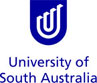 Participant Information SheetIntroduction – What does my participation involve?What is the purpose of this research?What does participation in this research involve?What are the possible benefits of taking part?What are the possible risks and disadvantages of taking part?Do I have to take part in this research project?What will happen to information about me?What if something goes wrong?What happens when the research project ends?Who is organising and funding the research?Who has reviewed the research project?The ethical aspects of this research project have been approved by the Human Research Ethics Committee (HREC) of the University of South Australia as required by the Australian government research requirements, specified in the National Statement on Ethical Conduct in Human Research (2023). This statement has been developed to protect the interests of people who agree to participate in human research studies.Further information and who to contactThe person you may need to contact will depend on the nature of your query.  If you want any further information concerning this project or if you have any problems which may be related to your involvement in the project, you can contact the researcher on [Phone number] or any of the following people:Research contact personIf you have any complaints about any aspect of the project, the way it is being conducted or any questions about being a research participant in general, please contact:Reviewing HREC approving this research and HREC Executive Officer detailsTitle[Project Title]Short Title[Plain English Project Title]Project Number[Project Number]Project Sponsor[Project Sponsor if applicable]Chief Investigator/ Principal Investigator[Chief Investigator/Principal Investigator]Supervisor[Supervisor, students only]Associate Investigator(s)[Associate Investigator(s)]NamePositionTelephoneEmailReviewing HREC nameUniversity of South Australia Human Research Ethics CommitteeHREC Executive OfficerHuman Ethics OfficerTelephone+618 8302 6330Emailhumanethics@unisa.edu.au